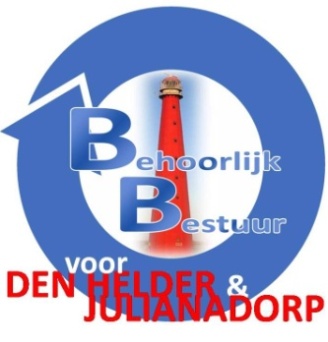 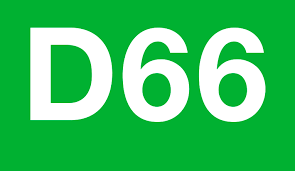 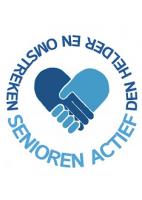 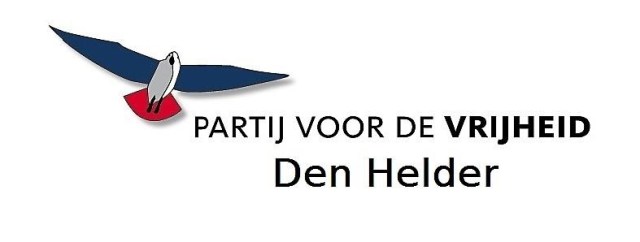 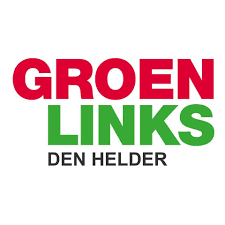        Den Helder, 6 november 2020Schriftelijke vragen van de fracties Behoorlijk Bestuur voor Den Helder & Julianadorp, D66, GroenLinks, Senioren Actief en de PVV aan het college over de aanwezigheid van asbest in Gebouw 72 op Willemsoord (onder verwijzing naar artikel 36 van het reglement van orde voor de vergaderingen van de raad)Geacht college,Op 25 februari 2019 heeft de gemeenteraad besloten tot de permanente realisatie van een stadshuis op Willemsoord 66 en 72. Hij heeft daartoe een investeringskrediet beschikbaar gesteld van € 15,8 miljoen en een bijdrage van € 9,0 miljoen toegezegd in de investering/activa van Willemsoord BV. In het BBN-rapport ‘Scenario onderzoek stadhuis Den Helder’,dat aan het raadsbesluit ten grondslag ligt, zijn de kosten voor het verwijderen van asbest of bodemverontreiniging niet meegenomen.Inmiddels hebben wij begrepen dat er in Gebouw 72 asbest aanwezig is, waarvan melding zou worden gemaakt in een onderzoeksrapport van Schutte Asbestinventarisaties uit juni 2018. Het zou gaan om asbest in de toplaag van de betonnen vloeren van de eerste en tweede verdieping (van ieder circa 600 vierkante meter) en om asbesthoudende kit tussen alle raamkozijnen en gemetselde buitenmuren. Uit het schetsontwerp van de architecten voor Gebouw 72 blijkt dat alle bestaande raampartijen worden vervangen en dat de betonnen tussenvloeren deels worden uitgezaagd om een vide te creëren.Wij hebben hierover de volgende vragen.
Kan het college het bestaan van het onderzoeksrapport van Schutte Asbestinventarisaties over Gebouw 72 uit juni 2018 (of daaromtrent) bevestigen?Zo ja, op welke plekken heeft het onderzoeksbureau in Gebouw 72 asbest aangetroffen?Indien er asbest aanwezig is, waarom heeft BBN Adviseurs de kosten van de asbestverwijdering dan niet in de kostenraming voor Gebouw 72 meegenomen?Wat zijn bij benadering de kosten van de benodigde asbestverwijdering in Gebouw 72?Hoe denkt het college deze niet-geraamde kosten financieel te gaan dekken?Kunt u het onderzoeksrapport van Schutte Asbestinventarisaties delen met de raad? S. HamerslagBehoorlijk Bestuur, 
H. Mosk
D66, 

M. Boessenkool
GroenLinks, 

V. van der Born,PVV Den Helder,C. van Driesten
Senioren Actief,